05.05.2020 r.TEMAT: Warszawa –stolica Polski***„Stolica Polski” – wysłuchanie wiersza Juliana Tuwima Warszawa.WarszawaJulian TuwimJaka wielka jest Warszawa!Ile domów, ile ludzi!Ile dumy i radościW sercach nam stolica budzi!Ile ulic, szkół, ogrodów,Placów, sklepów, ruchu, gwaru,Kin, teatrów, samochodówI spacerów i obszaru!Aż się stara Wisła cieszy,Że stolica tak urosła,Bo pamięta ją maleńką,A dziś taka jest dorosła.Po przeczytaniu wiersza zadajemy dzieciom pytania: Jakie miasto jest stolicą Polski? Jak wyglądastolica przedstawiona w wierszu? Czy znacie jakąś legendę dotyczącą Warszawy?Zadania dla sześciolatków:*Praca w ćwiczeniach na str. 12a – rozpoznawanie warszawskich budowli, przeliczanie, zapisywanie cyfr. *Praca w ćwiczeniach na str.12b – rysowanie po śladzie pomnika warszawskiej Syrenki, pisanie wyrazu syrenka po śladzie. Zadania dla pięciolatków:*„Polskie miasta” – praca w ćwiczeniach na str. 11a, dopasowywanie symboli do miast, doskonalenie zdolnościgrafomotorycznych, poszerzanie wiedzy ogólnej, czytanie globalne. ***„Jak powstała Warszawa?” – formułowanie odpowiedzi na pytanie na podstawie legendy Wars i Sawa. Wars i Sawa Joanna Kończak Gdy rybak Wars wypłynął na połów, zobaczył w rzece dziwną, wielką rybę. Z ciekawości podpłynął bliżej. To nie była ryba, ale syrena. Miała ciało pięknej dziewczyny i rybi ogon. Nazywała się Sawa. Wars zakochał się w syrenie, a ona w nim. Syrena nie chciała dłużej żyć w rzece. W magiczny sposób ogon Sawy odmienił się w ludzkie nogi. Szczęśliwa para zamieszkała w chacie nad Wisłą. Pewnego razu zapukał do nich gość. To był książę Ziemomysł, który zgubił się na polowaniu. Wars i Sawa nie wiedzieli, jak ważna osoba do nich trafiła. Z dobroci przyjęli wędrowca pod dach, nakarmili i przenocowali. Książę wyznał potem, kim jest. Podziękował szczerze za pomoc i powiedział: „Ziemie te na zawsze Warszowe zostaną”. Warszawa zyskała więc swoją nazwę, by wszyscy pamiętali o dobrym sercu Warsa i Sawy. Zadajemy pytania do treści legendy: Co zobaczył rybak, gdy wypłynął na połów? Co się okazało, gdy podpłynął bliżej? Jak wyglądała syrena? Jak miała na imię? Co się stało, gdy rybak i syrena zakochali się w sobie? Gdzie zamieszkała szczęśliwa para? Kto pewnego dnia zapukał do ich chaty? Wars i Sawa nie wiedzieli, że ten człowiek to książę. Jak go przyjęli? Jak odwdzięczył się książę gospodarzom? Od czego Warszawa uzyskała swą nazwę? ***Zadanie dla czterolatków:*„Wars i Sawa” – praca w ćwiczeniach na str. 33. Dzieci wskazują na obrazku, które elementy mogą być prawdziwe, a które – zmyślone.  Opowiadamy dzieciom, że dowody historyczne świadczą o tym, że nad Wisłą najpierw powstała osada rybacka, która się stopniowo powiększała i z której powstała wieś Warszawa. Książęta mazowieccy mieli tu jedną ze swoich siedzib. Przybywało ludzi, którzy budowali tu swoje domy i pracowali. Dzieci w ćwiczeniach na str. 33 skreślają elementy, które nie pasują do Warsa, Sawy i ich otoczenia (zegarek, telefon, motorówka, gitara, słuchawki, aparat, skuter) i wyjaśniają dlaczego. Zastanawiają się, czym mógł dawniej płynąć Wars – chętne dzieci dorysowują prostą łódź na osobnej kartce. Proszę o aktywny udział w zajęciach na naszej grupie Messenger, na której znajdują się dodatkowe: ćwiczenia, karty pracy, filmiki.Z poważaniem Agata MaszotaPod spodem znajdują się karty pracy.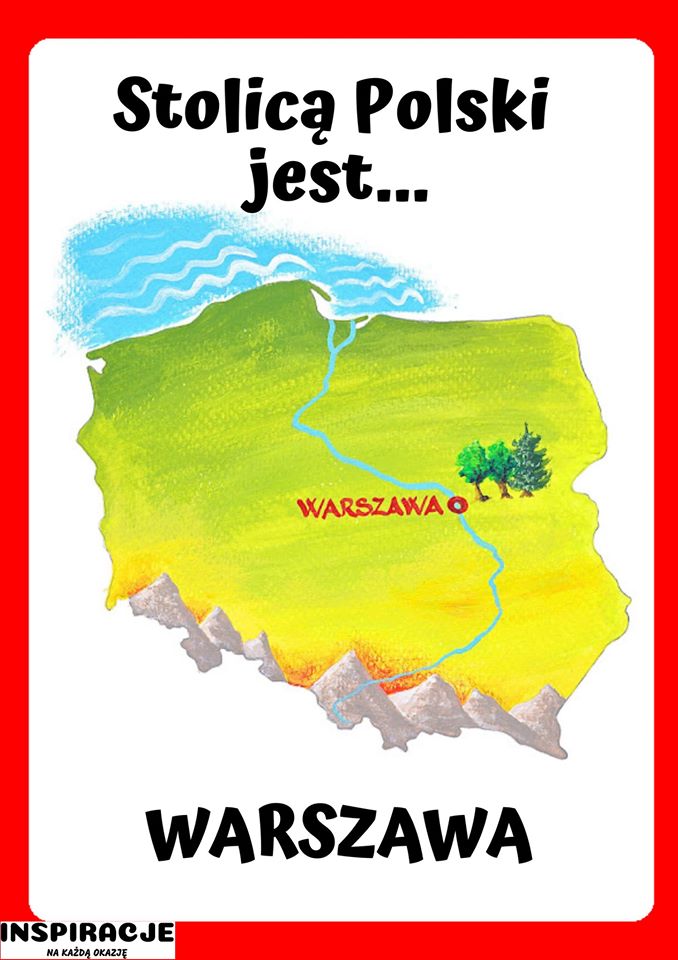 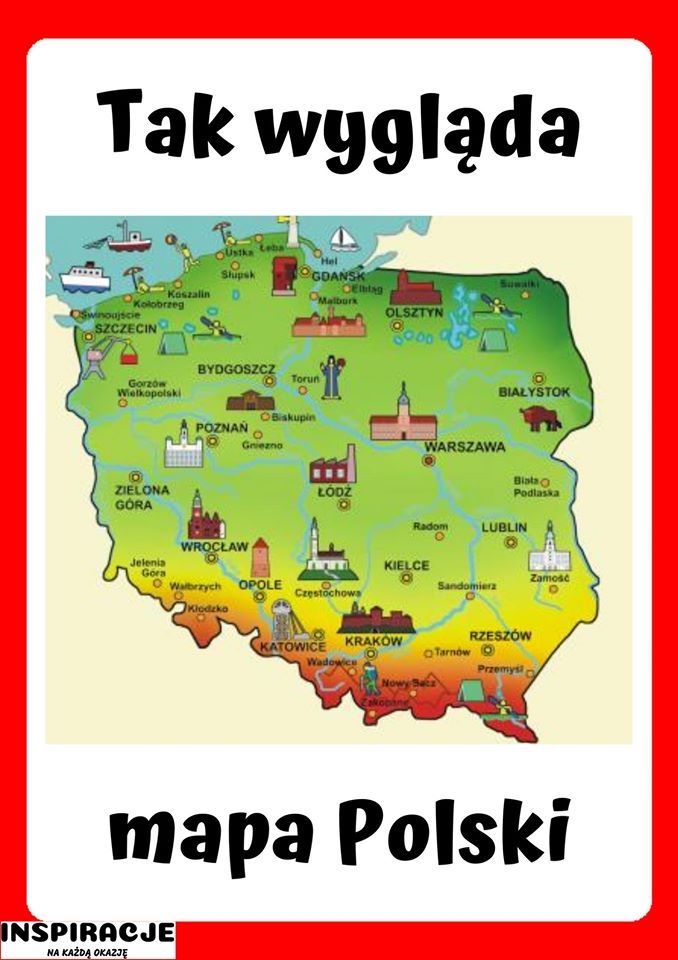 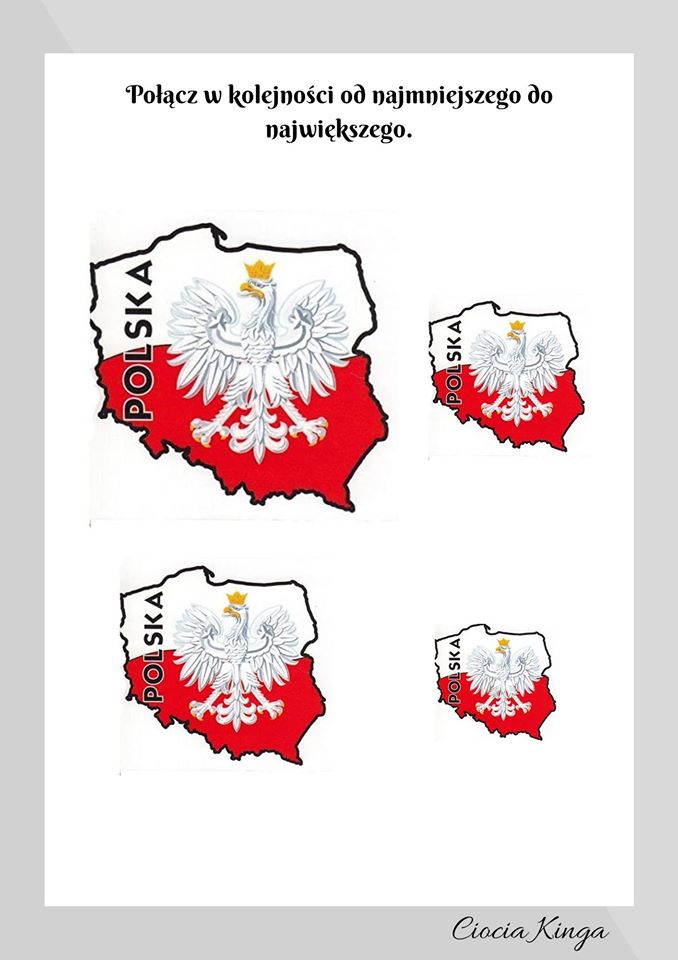 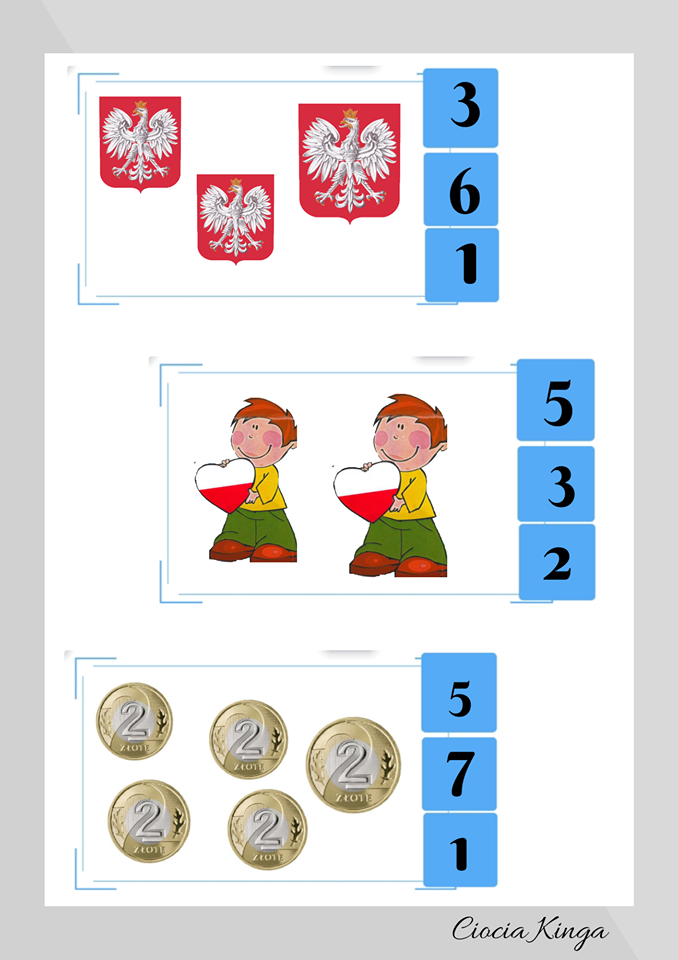 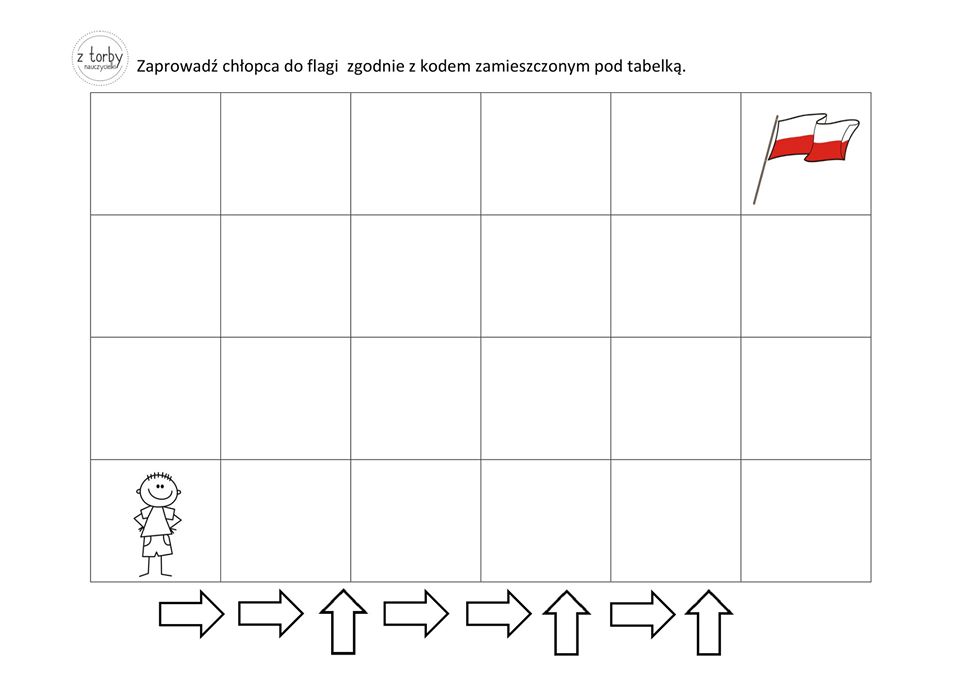 